Bonjour (insérer le nom du destinataire),Le dimanche 16 septembre 2018, je participerai à la Course pour les enfants RBC pour appuyer les services de santé mentale au CHEO.Je (courrai/marcherai) dans la course de (10 km/5 km/plaisir en famille 2 km) et j’amasserai des fonds pour cette cause extrêmement importante. Mon objectif est d’amasser (objectif de collecte de fonds) et j’ai besoin de votre aide pour l’atteindre. Allez-vous m’appuyer en faisant un don à ma page de collecte de fonds personnelle?Voici pourquoi je vous demande de faire un don à ma page de collecte de fonds (ou insérer le nom de l’équipe) pour aider à amasser les fonds nécessaires pour appuyer les soins de santé mentale au CHEO. Au cours des cinq dernières années, le CHEO a vu de plus en plus d’enfants aux prises avec des problèmes de santé mentale. La demande de services incluant des services d’urgence, internes, externes et au sein de la communauté augmente de façon dramatique, ce qui pousse le système de santé mentale du CHEO au-delà de sa limite. Ce qui avait été considéré comme une augmentation temporaire de la demande en matière de soins de santé mentale s’est avéré la nouvelle norme. Les visites au service des urgences du CHEO pour des raisons de santé mentale ont augmenté de 75 % depuis 2010. Avec votre soutien, nous pouvons permettre aux programmes de santé mentale pour les jeunes au CHEO d’aider davantage de jeunes, améliorer les soins d’urgence, rétablir l’accès aux lits réservés aux jeunes enfants dans le département de santé mentale et aider les parents et les tuteurs à trouver les bons services au bon moment. Je vous remercie à l’avance pour votre considération. Si vous souhaitez faire un don, veuillez cliquer sur le lien suivant qui vous mènera à ma page de collecte de fonds personnelle pour la Course pour les enfants RBC. (insérer le lien à votre page de collecte de fonds personnelle ou à celle de votre équipe) Ensemble, nous allons plus loin pour la santé mentale des jeunes! Cordialement, (NOM)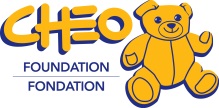 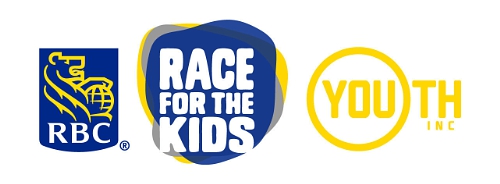 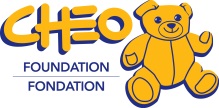 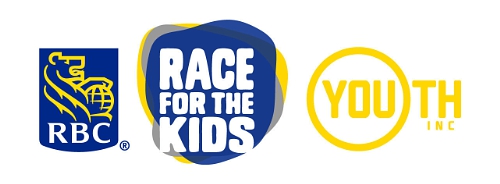 